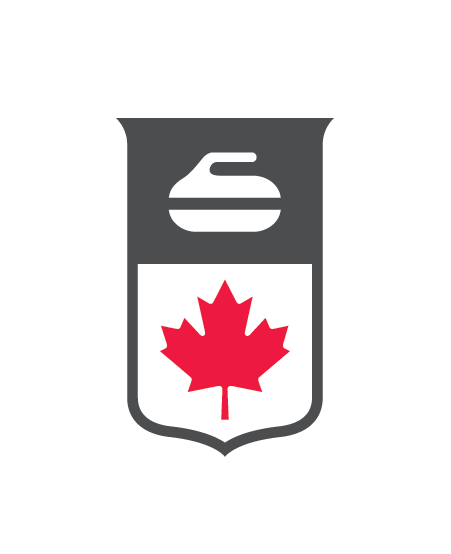 APPEL DE CANDIDATURES POUR LE CONSEIL DES GOUVERNEURS      
DE CURLING CANADA Curling Canada a pour mission d’inspirer et d’inciter tous les Canadiens, du terrain de jeu au podium, à intégrer dans leur vie le curling, dans un environnement et un système qui leur permettent d’atteindre leurs objectifs personnels. Notre mission se fonde sur des valeurs qui comprennent l’inclusivité par l’intermédiaire du curling, l’équité dans le jeu, l’excellence de la performance, l’engagement authentique des intervenants, le plaisir de jouer et la croissance personnelle. Curling Canada est à la recherche de candidats qualifiés et intéressés à se joindre à son conseil des gouverneurs et aider à diriger l’organisation. Nous nous engageons à bâtir un conseil diversifié qui reflète la société canadienne et notre communauté de curling. Par conséquent, nous encourageons les personnes qui s’identifient comme suit à présenter une demande : les personnes qui s’identifient en tant que personnes handicapées, les personnes appartenant à un groupe de minorité visible, les personnes qui s’identifient comme LGBTQ2S+, les personnes qui s’identifient comme non binaires et les personnes autochtones.Nous nous sommes également engagés à établir un conseil qualifié et, à cette fin, le conseil a élaboré une grille de compétences du conseil (annexe A) et une analyse des lacunes au niveau des compétences du conseil, pour l’année à venir (annexe B).  Le conseil se réunit huit fois par année et plus souvent au besoin. La plupart des réunions ont lieu par voie électronique, en soirée. Traditionnellement, deux à trois réunions ont été tenues en personne, dans différentes villes au Canada, généralement au cours d’une fin de semaine. Les gouverneurs reçoivent aussi des affectations pour siéger à un ou plusieurs comités du conseil. À l’heure actuelle, on compte quatre comités permanents (comité de gouvernance, comité des risques d’entreprise, des finances et de la vérification, comité des ressources humaines et comité international). Chaque comité du conseil élabore son propre plan de travail et son horaire de réunion.À l’assemblée générale annuelle de Curling Canada, qui se tiendra en septembre 2020, Curling Canada inaugurera son conseil des gouverneurs pour le prochain mandat, à la suite d’une élection à laquelle voteront les membres de Curling Canada, à savoir les associations provinciales et territoriales de curling partout au Canada. Notre conseil se compose de 10 gouverneurs. Cette année, trois candidats seront élus au conseil par nos associations membres. En vertu des règlements généraux de Curling Canada, le conseil ne doit pas être composé de plus de 60 % de personnes de l’un ou de l’autre sexe. En 2020, la liste de candidats recommandés doit comprendre au moins une personne qui s’identifie de genre masculin. CANDIDATURES Les personnes intéressées à se joindre au conseil des gouverneurs de Curling Canada doivent remplir le formulaire de mise en candidature ci-joint, y compris les annexes, et joindre leur curriculum vitae. Une brève déclaration doit aussi accompagner votre demande, faire état des raisons pour lesquelles vous souhaitez postuler le poste de gouverneur et donner un aperçu de votre contribution éventuelle à la réalisation de la mission de Curling Canada, ainsi que vos objectifs personnels en tant que gouverneur, si vous êtes élu. La capacité d’engager de sérieux dialogues dans les deux langues officielles au Canada est un atout et sera considérée comme une compétence supplémentaire et tout aussi importante. Pour l’année 2020-2021, l’analyse des lacunes de notre conseil actuel a révélé un intérêt particulier à obtenir des candidatures de candidats qui possèdent des compétences et de l’expertise, dans les domaines suivants :gestion des ressources humaines et des personnes;gestion des risques;connaissances financières et contrôle des opérations (un titre professionnel en finances serait idéal);leadership transformationnel.GOUVERNEURS QUI CHERCHENT À ÊTRE RÉÉLUSLes gouverneurs qui cherchent à se faire réélire seront assujettis au même examen minutieux et délai de soumission que les candidats externes.ADMISSIBILITÉ AU POSTE DE GOUVERNEUR Un candidat au conseil des gouverneurs peut être mis en candidature pour postuler le poste de gouverneur à plein temps, de gouverneur remplaçant ou des deux. L’article VIII (5) des règlements généraux de Curling Canada et le paragraphe 126(1) de la Loi canadienne sur les organisations à but non lucratif exigent qu’un gouverneur :● 	soit âgé d’au moins dix-huit (18) ans;● 	n’ait pas été déclaré inapte en vertu des lois provinciales ou territoriales au Canada ou par un tribunal dans un autre pays; ● 	soit une personne (une compagnie constituée en personne morale ne peut occuper le poste de gouverneur);● 	ne soit pas en état de faillite.Il incombe au candidat de s’assurer et de confirmer que ces critères sont respectés. Tous les candidats qualifiés devront obtenir et soumettre un certificat de police et une vérification de l’habilitation à travailler auprès de personnes vulnérables. PROCESSUS Après la soumission du formulaire de mise en candidature et des pièces jointes exigées, le comité des mises en candidature examinera toutes les candidatures reçues pour s’assurer qu’elles satisfont aux exigences minimales requises par la loi pour un administrateur. Les candidatures seront ensuite examinées et évaluées en fonction des qualités et des attributs essentiels, que l’on attend de tous les gouverneurs, afin d’arriver à une liste de candidats qualifiés pour l’élection au conseil des gouverneurs de Curling Canada. Le comité des mises en candidature poursuivra l’évaluation des candidats qualifiés pour arriver à une liste de candidats recommandés, dont le nombre est égal aux postes à élire au conseil des gouverneurs de Curling Canada. C’est ce qu’on appellera la liste de candidats recommandés. Cette liste comprendra les candidats que le comité des mises en candidature considère comme non seulement qualifiés, mais qui renforceront la représentation de Curling Canada dans les domaines particuliers de compétences et d’expertise susmentionnés. À la suite de ces évaluations des candidatures reçues, le comité des mises en candidature présentera au conseil la liste recommandée de candidats et une deuxième liste de candidats qualifiés supplémentaires, qui satisfont aux exigences pour siéger au conseil. Le conseil sera invité à approuver la liste de « candidats recommandés » et la deuxième liste de « candidats qualifiés ».Après cette approbation, la liste des candidats recommandés et la liste des candidats qualifiés seront soumises aux membres, vers le 14 septembre 2020, et au plus tard sept (7) jours avant le premier jour de l’assemblée annuelle. Les membres auront également cette période pour soumettre le nom de tout candidat supplémentaire à prendre en considération. Tous les candidats qualifiés supplémentaires seront ajoutés à la deuxième liste de candidats qualifiés. Comme le permet la Loi, les candidatures pour les candidats, y compris leur documentation, peuvent être acceptées de l’auditoire. PRÉSENTATION DES CANDIDATURESLa date limite pour les candidatures est 17 h (HE), le 24 juillet 2020.Les candidatures seront envoyées par courriel à Katherine Henderson, chef de la direction de Curling Canada : katherine.henderson@curling.caLigne de mention objet : Mises en candidature au conseil de 2020  Curling Canada confirmera à chaque candidat la réception de sa candidature par courriel. Veuillez vous assurer de recevoir cette confirmation. Veuillez contacter Karen Ryan (kryan@curling.ca) pour toute question. SITE WEB/COMMUNICATIONAfin d’assurer un processus transparent, un calendrier des dates clés sera affiché sur le site Web de Curling Canada : curling.ca. Pièce jointe – Formulaire de mise en candidature pour le conseil des gouverneurs CURLING CANADAFORMULAIRE DE MISE EN CANDIDATURE POUR LE CONSEIL DES GOUVERNEURS Ces renseignements seront utilisés afin de permettre au comité des mises en candidature de prendre en considération votre candidature, pour toute participation au conseil, à un comité ou à tout autre égard à Curling Canada, à partir de la date du présent formulaire jusqu’à la fin de l’assemblée annuelle de 2020, et pour vous contacter au sujet de toute réunion ou information qui vous est envoyée si vous êtes sélectionné. Veuillez vous assurer de remplir les annexes « A », « B » et « C ».  
Annexe « A »Formulaire de mise en candidature pour le conseil des gouverneurs de Curling CanadaI. Expertise Veuillez identifier votre ou vos domaines d’expertise particuliers, que vous pourriez contribuer au conseil des gouverneurs de Curling Canada. En identifiant ces domaines, il est entendu que vous pourriez participer à des comités connexes et que vous possédez des compétences et des connaissances dans ces domaines.
Veuillez cocher les cases appropriées et, dans la zone de texte, décrivez vos compétences, titres et expérience. Veuillez consulter la grille des compétences ci-jointe pour une description plus détaillée des compétences requises. Expérience en leadership en tant que cadre supérieurDiversité (facultatif)Veuillez cocher ce qui suit si vous le souhaitezAnnexe « B »
Curriculum vitae et renseignements personnelsCurriculum vitaeVeuillez joindre un curriculum vitae (y compris les renseignements décrits à l’annexe « A ») dont le comité des mises en candidature se servira au cours de ses délibérations. Veuillez répondre aux questions suivantes :1.  Déclaration des raisons pour lesquelles vous souhaitez postuler le poste de gouverneur (pas plus de 250 mots)2.  Aperçu de votre contribution éventuelle à la mission de Curling Canada, ainsi que vos objectifs personnels en tant que gouverneur si vous êtes élu.Annexe « C »Qualifications en tant qu’administrateurRENSEIGNEMENTS GÉNÉRAUXIl est impératif que Curling Canada offre un environnement positif et sécuritaire à tous ceux qui travaillent et font du bénévolat dans notre organisation. Il est également essentiel pour la protection de la réputation de Curling Canada que les gouverneurs respectent certains critères seuils. Par conséquent, veuillez vous assurer de remplir l’annexe C. Veuillez attester de ce qui suit en cochant les cases.RECONNAISSANCE ET ENGAGEMENT En soumettant ce formulaire de mise en candidature, j’accepte d’obtenir et de fournir à Curling Canada une vérification du casier judiciaire, si Curling Canada en fait la demande. De plus, je consens à ce que Curling Canada effectue une vérification des antécédents criminels et j’accepte de me conformer et de fournir les renseignements requis pour obtenir une telle vérification d’antécédents criminels. NomAdresseVilleProvinceCode postalCourrielTéléphoneGestion des risques : Gestion de projet :Acuité financière et contrôle financier (un titre professionnel en finances serait idéal) :Planification stratégique :Leadership auprès des gens (un titre professionnel en RH serait idéal) :Communications stratégiques :Connaissance du sport de haute performance :Gouvernance :Marketing/marque :Relations avec les intervenants :Bilingue (français/anglais)Personne autochtone Membre d’une minorité visiblePersonne handicapéePersonne s’identifiant comme LGBTQ2+ ou de genre binairePersonne s’identifiant autrement comme membre d’une minoritéJe,                                                                                                       (mettre le nom)suis au moins âgé(e) de 18 ans
n’ai pas été déclaré(e) inapte en vertu des lois provinciales ou territoriales au Canada ou par un tribunal dans un autre pays
suis une personne (une compagnie constituée en personne morale ne peut occuper le poste de gouverneur)
ne suis pas en état de faillite
Signature du candidat /de la candidate :Date :